Madrid, 20 de enero de 2021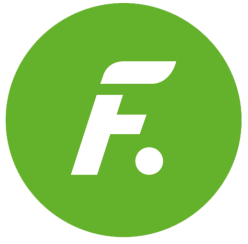 PROGRAMACIÓN DE FDF PARA EL JUEVES 21 DE ENEROEsta programación podrá sufrir modificaciones en función de la actualidad.H.PrevCalf.ProgramaEp./Serie8:10TPMEJOR LLAMA A KIKO418:45+7GYM TONY XS1169:40TPLOS SERRANO: 'VENTE PA' MI CASA FITI'14511:15+12AÍDA: 'TODOS LOS PORROS VAN AL CIELO'13212:25+12AÍDA: 'CANCIÓN DE TUNA'13313:25+12LA QUE SE AVECINA: 'UN AEROFÓBICO,UN MAYORISTA TRANSFORMISTA Y UNA FUNERARIA LOW-COST'11915:25+16LA QUE SE AVECINA: 'UNA TERRORISTA SEXUAL, UNA NARCOMARUJA Y UN SALTO CUÁNTICO'15817:00+7LA QUE SE AVECINA XS1118:20+7CÁMERA CAFÉ (SIN CAFEÍNA)40219:00+7CÁMERA CAFÉ (SIN CAFEÍNA)39019:20+7CÁMERA CAFÉ (SIN CAFEÍNA)39819:35+7CÁMERA CAFÉ (SIN CAFEÍNA)42220:05+7CÁMERA CAFÉ (SIN CAFEÍNA)38620:20+16LA QUE SE AVECINA: 'UN EMPRESARIO DESBORDADO, UN TRÍO TIRITA Y EL AUTÉNTICO MENSAJE DE CRISTO'15222:30+12CINE: 'TAXI 5'Título original: 'TAXI 5'Int.:  Sabrina Ouazani, Franck Gastambide, Bernard Farcy, Malik Bentalha, Gregory FromentinDtor.: Franck GastambideFRANCIA/COMEDIA/2018Sinopsis:  Sylvain Marot, un policía parisino y conductor excepcional, es trasladado contra su voluntad a la policía municipal de Marsella. El excomisario Gibert y alcalde de la ciudad, que está en lo más bajo de las encuestas, le confiará la misión de detener a los temibles‘gángsters italianos’, que atracan todas las joyerías con la ayuda de potentes Ferraris. Pero para conseguirlo, Marot tendrá que colaborar con el sobrino nieto del famoso Daniel, Eddy Maklouf, el peor piloto de VTC Marseille, pero el único que puede recuperar el legendario taxi blanco.0:15+16LA QUE SE AVECINA: 'UN PÁNICO ESCÉNICO, UN BODORRIO HOMOPETARDO Y LAS DIABLAS DE MONTEPINAR'1461:55+12LA QUE SE AVECINA: 'UN KIT DE TERRORISTA,UNA YOKO ONO Y UNA VISITA ALIENÍGENA'873:20+12LA QUE SE AVECINA: 'UN FONTANERO, UN CALENTÓN Y UNA ABUELA MOTORISTA'264:40+18EL HORÓSCOPO DE ESPERANZA GRACIA14:45TPMEJOR LLAMA A KIKO255:15TPMIRAMIMÚSICA15:40TPLA TIENDA EN CASA1